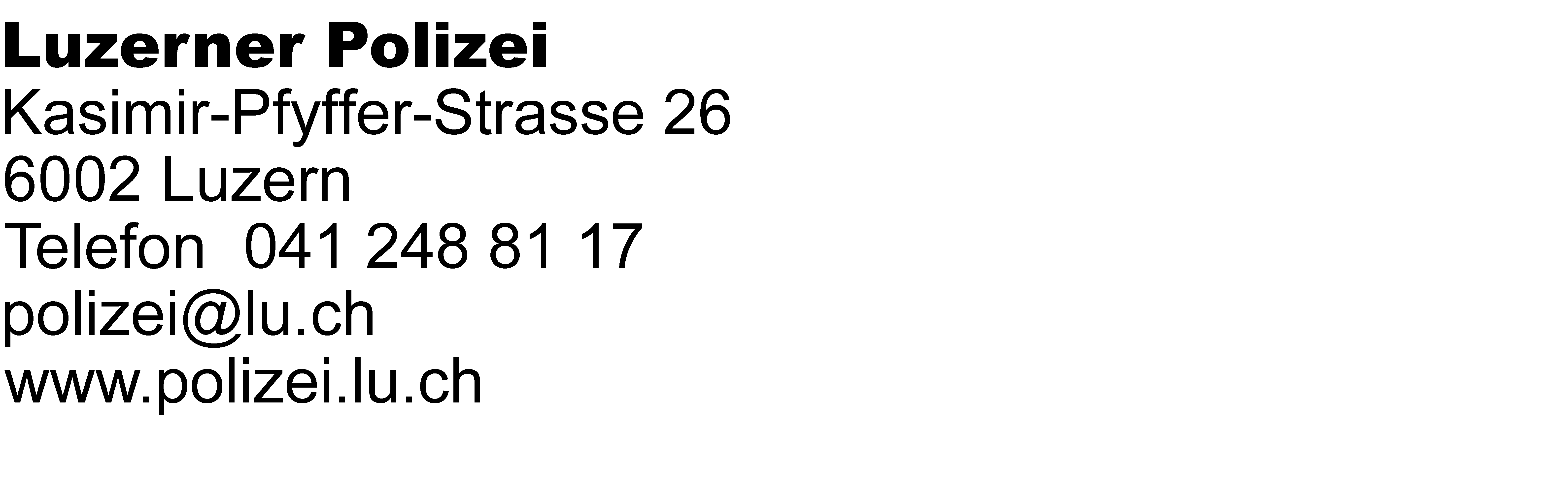 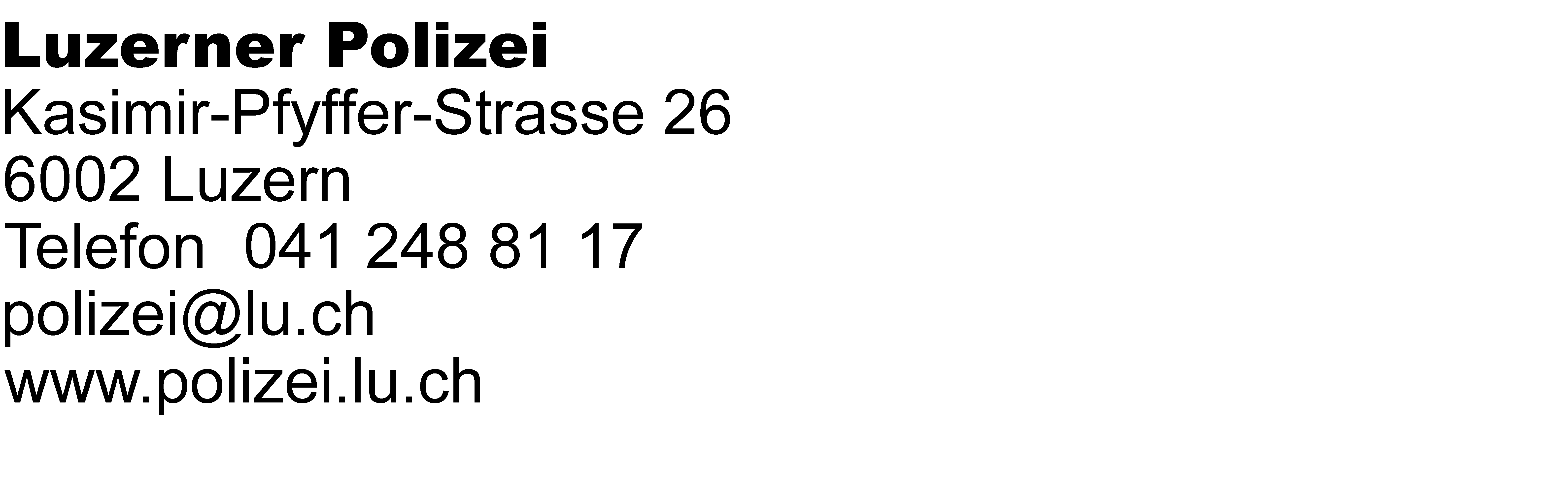 Bericht SchulleitungInformationDie nachfolgende Person hat ein Einbürgerungsgesuch gestellt. Das Staatssekretariat für Migration SEM benötigt einen Bericht der Schulleitung. Wir bitten Sie, den Bericht auszufüllen und zu retournieren.Name, Vorname:	     Geburtsdatum:	     Wohnort:	     FragenWie ist ihr/sein Umgang mit Mitschülern und Lehrpersonen? Hält sie/er die Regeln ein?Ist er/sie in der Klasse gut integriert?Nimmt die Person an Schulanlässen teil? Wenn nein, weshalb nicht?Wurde die Person gemäss Lehrplan in Geschichte / Politik / Gesellschaft / Geografie der Schweiz unterrichtet?Bemerkungen:Datum:	     	Bericht erstellt von:      Kontaktdaten für Rückfragen SEMAnsprechperson Schulleitung:	     Mailadresse:	     Telefon:	     Postadresse für RücksendungLuzerner PolizeiKasimir-Pfyffer-Strasse 26Postfach6002 Luzernpolizei@lu.ch